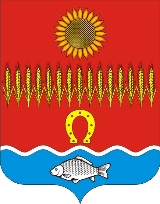     Администрация Советинского сельского поселенияНеклиновского района Ростовской области___________________________________________________________________________________________________РАСПОРЯЖЕНИЕ  	сл. Советка«29» декабря 2022 г.					                                          № 107«Об утверждении нормативных затратдля обеспечения функций Администрации Советинского сельского поселения и подведомственных учреждений»                 В соответствии со статьей 19 Федерального закона от 05.04.2013 № 44-ФЗ «О контрактной системе в сфере закупок товаров, работ, услуг для обеспечения государственных и муниципальных нужд», постановлением Администрации Советинского сельского поселения от 25.11.2015 № 142 «Об утверждении Правил определения нормативных затрат на обеспечение функций Администрации Советинского сельского поселения, в том числе подведомственных муниципальных бюджетных учреждений»:1. Утвердить   нормативные затраты для обеспечения функций Администрации Советинского сельского поселения и подведомственных учреждений согласно приложению.          2. Признать утратившим силу распоряжение № 30 от 30.12.2021 г. «Об утверждении нормативных затрат для обеспечения функций Администрации Советинского сельского поселения»   3. Настоящее распоряжение вступает в силу со дня его подписания и подлежит размещению в единой информационной системе в сфере закупок, в соответствии с Федеральным законом от 05.04.2013 44-ФЗ «О контрактной системе в сфере закупок товаров, работ, услуг для обеспечения государственных и муниципальных нужд» и на официальном портале Советинского сельского поселения в сети «Интернет».  4. Контроль за исполнением данного распоряжения оставляю за собой. Глава АдминистрацииСоветинского сельского поселения                                                З.Д. Даливалов Приложение № 1 к распоряжению № 107 от 29.12.2022 г. НОРМАТИВЫобеспечения функций Администрации Советинского сельского поселения, применяемые при расчете нормативных затратНОРМАТИВЫ ЗАТРАТ НА УСЛУГИ СВЯЗИ1.  Нормативы количества средств и цены на услуги абонентской телефонной связи2.  Нормативы количества средств и цены на услуги междугородной и международной телефонной связи3.  Нормативы количества средств и цены на услуги связи ИНТЕРНЕТ4. Нормативы количества средств и цены на услуги комплексной сотовой связи (Мегафон)Нормативы количества средств и цены на услуги комплексной сотовой связи (Теле2)5. Нормативы затрат на приобретение запасных и расходных материалов для автотранспортных средств6. Нормативы затрат на приобретение полисов обязательного страхования гражданской ответственности владельцев транспортных средств*Страховой тариф определяется в соответствии с базовыми ставками страховых тарифов и коэффициентами страховых тарифов, действующих на момент страхования автотранспортных средств.7. Нормативы затрат на приобретение горюче-смазочных материалов*Цена за  топлива может изменяться в зависимости от стоимости топлива на момент покупки8. Нормативные затраты по вывозу твердых бытовых отходовКомпьютеры   9. Нормативы количества и цены компьютерной и организационной техники10. Нормативы затрат на приобретение похозяйственных книг11.Нормативы количества и цены носителей информации12. Нормативы количества и цены приобретения сертификата активации сервиса тех. сопровождения (VipNet)13. Нормативы затрат на приобретение расходных материалов для принтеров, копировальных аппаратов и многофункциональных устройств14. Нормативы затрат на заправку и восстановление расходных материалов для принтеров, копировальных аппаратов и многофункциональных устройств15. Нормативы затраты на оплату услуг по сопровождению программного обеспечения и приобретению простых (неисключительных) лицензий на использование программного обеспечения16. Нормативы затрат на оплату услуг по изготовлению электронно-цифровой подписи17. Нормативы количества и цены приобретения программного обеспечения (антивирус)18. Нормативы затрат на оплату услуг по сопровождению программных продуктов19. Нормативы количества и цены мебели и отдельных материально-технических средств20. Нормативы количества и цены канцелярских принадлежностей в расчете на одного работника21. Нормативы количества и цены хозяйственных товаров и принадлежностей22. Нормативные затраты на выполнение работ по техническому обслуживанию и ремонту газового оборудования 23. Нормативы, применяемые при расчете нормативных затрат за проведение диспансеризации 24. Нормативы, применяемые при расчете нормативных затрат по провождению медицинских предрейсовых и послерейсовых осмотров водителей 25. Нормативы, применяемые при расчете нормативных затрат на дополнительное профессиональное образование муниципальных служащих, прохождение курсов повышения квалификации, участие в обучающих семинарах, круглых столах, конференциях, форумахКоличество работников, направляемых на дополнительное профессиональное образование, определяется в соответствии с планом обучения на очередной финансовый год.26. Нормативы затрат на услуги по размещению информации в средствах массовой информации 27. Нормативы, применяемые для расчета стоимости коммунальных услуг28. Нормативы количества и цены транспортных средств29. Нормативы затраты на техническое обслуживание и содержание сетей уличного освещения на территории поселения30. Нормативы затрат на обслуживание фонтана для Советинского сельского поселения31. Нормативы затрат на благоустройство площади32. Нормативы затрат на приобретение баннера и стенда для Советинского сельского поселения33. Нормативы затрат на периодические печатные издания34. Нормативы затрат на юридические услуги35. Нормативы затрат на текущий ремонт36. Нормативы затрат на спортивные товары37. Нормативы затрат на противоклещевую обработкуВид связиКоличество средств связиЦена на услуги связи за календарный год, руб., не болееНаименование должностиАбонентская телефонная связь не более 1 единицы на 1 работника45 300,00Все группы должностейВид связиКоличество средств связиЦена на услуги связи за календарный год, руб., не болееНаименование должностиМеждугородная и международная телефонной связине более 1 единицы на 1 работника3 000,00Все группы должностейВид связиКоличество средств связиЦена на услуги связи за календарный год, руб., не болееНаименование должностиУслуги связи ИНТЕРНЕТне более 1 единицы на 1 работника43 000,00Все группы должностейВид связиКоличество средств связиЦена на услуги связи за календарный год, руб., не болееНаименование должностиКомплексные услуги связине более 1 единицы на 1 работника2 100,00Глава Администрации Советинского сельского поселенияВид связиКоличество средств связиЦена на услуги связи за календарный год, руб., не болееНаименование должностиКомплексные услуги связине более 1 единицы на 1 работника1 500,00Глава Администрации Советинского сельского поселения№ п/пКоличество автотранспортных средствКол-во месяцевСтоимость материалов для автотранспортных средств в год, рублей, не более1.31210 000,00№ п/пКоличество автотранспортных средствЦена* за приобретение одного полиса, не более руб.Всего затрат, руб.1.RENAULT LOGAN4 894,1818 017,632.Нива Шевроле5 100,0018 017,633.Автоцистерна8 023,4518 017,63НаименованиеНорма расхода топлива на  пробега (литр)Норма расхода топлива на  пробега (литр)Цена* за , руб.Всего затрат, руб.Наименованиев летнее времяв зимнее времяЦена* за , руб.Всего затрат, руб.Автомобильный бензин АИ-9210,811,6Не более 52,00165 280,00№ п/пОбъем ТБО, подлежащих вывозу Единица измеренияКоличество месяцевСтоимость единицы,рублей, не болееСтоимость услугвсего, рублей, не более1.Согласно сметем³12774,7463 528,68П№ п/пНаименованиеКоличествоСрок эксплуатации в годахЦена за ед. в руб., не болееКатегории должностей муниципальной службы 1Системный блокНе более 1 единицы на 1 рабочее место525000,00Все группы должностей2Копировальный аппарат (МФУ)Не более 1 единицы на 1 рабочее место322 590,00Все группы должностей№№ п/пНаименование Цена за шт.(не более) руб.Всего затрат, руб.Похозяйственные книги (100л)200,008600,00№ п/пНаименованиеРасчетная потребность в годСрок эксплуатации в годахЦена за ед. в руб., не более1Мобильный носитель информации (флеш-карта)Не более 1 единицы на одного работника3700,002USB носитель информацииНе более 1 единицы на одного работника31000,00№ п/пНаименованиеРасчетная потребность в годЦена за ед. в руб., не более1сертификат активации сервиса тех. сопровождения (VipNet)Не более 1 единицы на одного работника3300,00№ п/пНаименованиеСумма за календарный год, руб., не более1Расходные материалы для принтеров, копировальных аппаратов и многофункциональных устройств11 000,00№ п/пНаименованиеСумма за календарный год, руб., не более1Заправка и восстановление расходных материалов для принтеров, копировальных аппаратов и многофункциональных устройств20 000,00№ п/пНаименование программного обеспеченияКоличествоСумма за календарный год, руб., не более1Програмный продукт «Парус» модуль «Зарплата»Програмный продукт «Парус» модуль «Бухгалтерия»1Программный продукт «1С Предприятие» модуль "Зарплата"1Програмный продукт «Парус» модуль «Зарплата»Програмный продукт «Парус» модуль «Бухгалтерия»1Программный продукт «1С Предприятие» модуль "Зарплата"1 рабочее место18 000,001Програмный продукт «Парус» модуль «Зарплата»Програмный продукт «Парус» модуль «Бухгалтерия»1Программный продукт «1С Предприятие» модуль "Зарплата"1Програмный продукт «Парус» модуль «Зарплата»Програмный продукт «Парус» модуль «Бухгалтерия»1Программный продукт «1С Предприятие» модуль "Зарплата"1 рабочее место18 000,001Програмный продукт «Парус» модуль «Зарплата»Програмный продукт «Парус» модуль «Бухгалтерия»1Программный продукт «1С Предприятие» модуль "Зарплата"1Програмный продукт «Парус» модуль «Зарплата»Програмный продукт «Парус» модуль «Бухгалтерия»1Программный продукт «1С Предприятие» модуль "Зарплата"1 рабочее место18 000,002Консультация по программному продукту «Парус»1 рабочее место23 200,003Право на ЛО ПП «Парус-Бюджет»: Доп. Блок «Администратор поступлений»Право на ЛО ПП «Парус-Бюджет»: Доп. Блок «Учет государственных контрактов и реестр закупок»1 рабочее место10 000,004Программный продукт «Контурн-Экстерн»Администрация Советинского сельского поселения1 рабочее место6 300,005Программный продукт «Контурн-Экстерн»Собрание депутатов1 рабочее место6 300,006«Технокад Муниципалитет» по тарифному пакету «Муниципалитет Оптима»1 рабочее место21 000,00Наименование КоличествоЦена за единицу, не более, руб.Электронно-цифровая подпись (РОСРЕЕСТР)Не более 2-х единиц на одно рабочее место1 900,00Ключ подписиНе более 2-х единиц на одно рабочее место790,00Наименование КоличествоЦена за единицу, не более, руб.Dr.Web Desktop Security SuiteНе более 1 единиц на одно рабочее место5 300,00Право на использование модулей защиты от НСДНе более 1 единицы на три рабочих места8 400,00Право на использование модуля персонального межсетевого экрана Средства защиты информации Secret Net Studio 8Не более 1 единицы на три рабочих места1 800,00Kaspersky Endpoint Security для бизнеса - Стандартный Russian EditionНе более 1 единицы на три рабочих места7 500,00Наименование Цена сопровождения программных продуктов, не более, руб.Сумма,руб.Информационное и консультационное обслуживание и сопровождение ПП7 360,0088 320,00НаименованиеЕдиница измеренияКоличествоЦена за ед. в руб., не болееКабинет Главы Администрации Советинского сельского поселенияКабинет Главы Администрации Советинского сельского поселенияКабинет Главы Администрации Советинского сельского поселенияКабинет Главы Администрации Советинского сельского поселенияСтол рабочийшт.Не более 1 единицы на кабинет25000,00Стулшт.Не более 1 единиц на кабинет5000,00№№ п/пНаименованиеЕдиница измеренияКоличествоПериодичность полученияЦена за ед.  (руб.)Антистеплершт.11 раз в годдо 70 Блок-кубик для записейшт.11 раз в полгодадо 200Блокнот форматА5 на спиралишт.11 раз в полгодадо 130Дырокол на 50 л.шт.11 раз в 3 годадо 500Зажим для бумагуп.41 раз в годдо 200Закладки с клеевым краемуп. 41 раз в годдо 150Карандаш чернографитовыйшт. 61 раз в полгодадо 30Карандаш автоматическийшт. 3 1 раз в полгодадо 40Грифелиуп.31 раз в полгодадо 60Клей ПВАшт. 1 1 раз в полгодадо 50Клей-карандашшт. 11 раз в полгодадо 95Книга учеташт.21 раз в полгодадо 260Корректирующая жидкостьшт. 11 раз в полгодадо 90Ластикшт. 21 раз в полгодадо 40Линейка пластмассоваяшт. 11 раз в годдо 40Лоток для бумаг (горизонтальный/вертикальный)шт. 3 1 раз в 3 годадо 600Маркер-текстовыделительшт. 4 1раз в годдо 150Нож канцелярскийшт.11 раз в  годдо 150Лезвия для ножа канцелярскогошт.11 раз в  годдо 100Ножницы канцелярскиешт.11 раз в 3 годадо 200Лупа увеличительнаяшт.11 раз в 3 годадо 200Папка-скоросшиватель пластиковаяшт.101 раз в годдо 30Файл-вкладышуп. 21 раз в годдо 226Папка на подписьшт.51 раз в годдо 300Папка с арочным механизмом, тип «Корона»шт.51 раз в годдо 200Папка на завязкахшт.61 раз в годдо 30Папка-короб с завязкамишт.41 раз в полгодадо 300Папка-уголокшт.101 раз в годдо 15Папка-вкладыш с  перфорацией (100шт в уп)упак 21 раз в годдо 200Бокс для бумаги для заметок ( х  х , пластик)шт. 11 раз в 3 годадо 250Ручка гелеваяшт. 51 раз в годдо 80Стержень для гелевой ручкишт.61 раз в полгодадо 80Ручка шариковаяшт. 61 раз в годдо 80Стержни для шариковых ручекшт.61 раз в годдо 35Скобы для степлера №10уп. 3 1 раз в кварталдо 20Скобы для степлера № 24уп. 2 1 раз в кварталдо 60Скоросшиватель картонныйшт.51 раз в полгодадо 20Скоросшиватель пластиковыйшт.101 раз в годдо 30Клейкая лента шириной шт. 11 раз в полгодадо 80Клейкая лента шириной шт. 11 раз в полгодадо 150Корзина для бумагшт. 11 раз в 3 годадо 200Подставка для канцелярских принадлежностейшт. 1 1 раз в 3 годадо 200Скрепки длиной 28 ммуп.5 1 раз в годдо 35Скрепки длиной уп.11 раз в полгодадо 80Скрепочница магнитнаяшт.11 раз в 3 годадо 100Степлер с сшиванием до 25 листовшт.11 раз в годдо 200Степлер с сшиванием до 100 листовшт.11 раз в 3 годадо 250Точилка для карандашейшт.11 раз в годдо 60Кнопки-гвоздики (силовые)уп.11 раз в годдо 60Ежедневникшт.11 раз в годдо 400Бумага формат А4 (в коробке 5 пачек, в каждой пачке по 500листов)короб.61 раз годдо 1300,00Тетрадь на скрепкешт.не более 10 единиц1 раз в годдо 70Обложка «Дело» белая мелованнаяшт101 раз в годдо 15,00Календарь перекидной настольныйшт21 раз в годдо 120,00Скотч прозрачныйшт11 раз в 3 годадо 55,00Уголок для бумаг «Базис» 10ммшт11 раз в годдо 150,00Планинг настольныйшт11 раз в год       до 500,00№ п/пНаименование продукцииЕдиницы измеренияКоличество единиц приобретаемой продукции в годЦена единицы продукции, руб.1Чистящее средство (порошок)шт.8до 100,002Тряпка для полашт.5до 35,004Пакеты для мусорашт.20до 60,005Перчатки резиновыепар10до 35,00Перчатки ХБ-латексная с 2 обливом цветн пар10до 30,006Отбеливатель БЕЛИЗНАшт.5до 70,007Швабра для полашт.2до 150,009Мыло жидкое(1 бут. 1 литр)шт.12до 150,010Мыло хозяйственноешт.5до 25,0011Корзина офиснаяшт.2до 100,0014Стартерышт.100до 35,0015Флагишт.3до 800,0017Ведро 10 лшт.5до 200,018Ведро шт.5до 150,0019Ведро 12 лшт.5до 150,0020Лопата штыковая с черенкомшт.11до 200,0021Краска эмальшт.15до 200,0022Хомуты, 300*3,6 ммшт.5до 200,0023Уайт-спирит ПЭТ 0,9 лшт.4до 100,0024Лента сигнальная 75 мм*200 мшт2до 200,0025Кисть плоская № 1/25 ммшт10до 30,0026Кисть-ракля широкая 50*150 ммшт5до 250,00№ п/пМесто выполнения работКол-во услуг в календарный годСтоимость работвсего, рублей, не более1.346836, Ростовская область, Неклиновский район, х. Приют, ул. Космическая,4912 289,00№п/пНаименование должностейКоличество направляемых сотрудников Промежуточный срок между услугойЦена проведения диспансеризации в расчете на 1 работника, не более, рублей1Все группы должностейСогласно штатному расписанию Не более 1 годадо 10 000,002Водитель1 раз в два годадо 3 100,00№п/пНаименование должностейКоличество направляемых сотрудников Промежуточный срок между услугойЦена проведения осмотра в расчете на 1 водителя, не более, рублей1Все группы водителей2 Не более 460 осмотров в 1 годдо 31,88№ п/пНаименование должностей муниципальных служащихСтоимость услуг дополнительного профессионального образования за календарный год, не более, руб.1Все группы должностей40 000,00Наименование Стоимость в год не более, руб.Информационное обеспечение администрации Советинского сельского поселения99 000,00П№ п/пНаименованиеКоличество за календарный год, руб. (не более)Сумма, в тыс. руб. (не более)1Услуги по передаче электрической энергии, тыс.кВт*ч5,250,72Поставка (транспортировка) природного газа тыс.куб.13,3120,253Услуги по передаче электрической энергии, тыс.кВт*ч (Уличное освещение)169,41638,2	П№ п/пНаименованиеКоличествоСрок эксплуатации в годахЦена за ед. в руб. не болееКатегории должностей муниципальной службы11Автомобиль легковойНива Шевроле1 единица 3850 000,00Глава Администрации22Автомобиль легковойRenault Logan1 единица10498 000,00Глава Администрации№ п/пНаименование Количество месяцев предоставления услугСумма за календарный год, руб., не более1Техническое обслуживание и текущий ремонт электрических сетей уличного освещения на территории Советинского сельского поселения12 месяцев600 000,00№ п/пНаименование работ (услуг)Сумма за календарный год, руб., не более1 1 этап. Расконсервация фонтана:установка насосов;замена заливных муфт;установка светильников;- пусконаладка фонтана.39 879,0022 этап. Обслуживание фонтана за месяц (ежемесячно):чистка чаши фонтана (химия включена);чистка фильтров насоса;настройка струй фонтана;- проверка работы шкафа управления.48 976,003Консервация фонтана:чистка фильтров насоса;чистка чаши фонтана от загрязнений;очистка форсунок;демонтаж насосов; - демонтаж светильников.15 000,00№ п/пНаименование работ (услуг)Сумма за календарный год, руб., не более1Выполнение работ по благоустройству на площади в сл. Советка Неклиновского района Ростовской области58 065,15№ п/пНаименование Сумма за календарный год, руб., не более1Приобретение баннера 41 100,002Приобретение стендов для портретов130 000,003Приобретение табличек (портретов) героям ВОВ15 400,00№ п/пНаименование Сумма за календарный год, руб., не более1Приобретение периодических печатных изданий10 000,00№ п/пНаименование Сумма за календарный год, руб., не более1Оказание услуг юриста180 000,00№ п/пНаименование Сумма за календарный год, руб., не более1Текущий ремонт крыши здания конторы в х. Приют565 600,00№ п/пНаименование Сумма за календарный год, руб., не более1Приобретение спортивного инвентаря:Спорт. Формы, обуви, перчаток вратаря77 340,00№ п/пНаименование Сумма за календарный год, руб., не более1Противоклещевая обработка на территории Советинского сельского поселения28 203,00